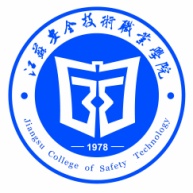 党史学习教育工作简报第4期学院党史学习教育领导小组办公室  2021年10月28日学院参加厅局学习贯彻习近平总书记“七一”重要讲话精神专题宣讲报告会学院党委理论学习中心组召开2021年第10次集中学习会暨党史学习教育领导干部专题读书班交流研讨会学院召开思政课新教材培训暨大中小学思政课一体化教材研讨会我院师生同上一堂党史思政课工业安全与职业健康学院从党史中汲取力量 扎实推进安全类专业品牌建设网络与信息安全学院落实我为学生办实事学院参加厅局学习贯彻习近平总书记“七一”重要讲话精神专题宣讲报告会10月11日下午，省应急管理厅党委、江苏煤矿安全监察局党组召开学习贯彻习近平总书记“七一”重要讲话精神专题宣讲报告会，邀请省委宣讲团成员，新华日报社党委书记、社长，新华报业传媒集团董事长双传学作专题宣讲。厅局党委（党组）书记、厅局长宋乐伟主持报告会并讲话。我院党政领导班子成员、学院中层以上干部在学院云龙校区、贾汪校区分会场参加报告会。宣讲报告会上，双传学以“新时代中国共产党人的政治宣言”为主题，从充分认识习近平总书记重要讲话的重大意义，深入学习领会习近平总书记重要讲话提出的一系列新思想、新观点、新要求和切实增强学习贯彻习近平总书记重要讲话精神的政治自觉、行动自觉三个方面，深刻阐明了“七一”重要讲话的丰富内涵、核心要义和实践要求，让广大党员干部对习近平总书记“七一”重要讲话的重点内容、精神实质有了更加深入的理解，对如何认真学习贯彻好重要讲话精神有了更加明确的方向。宋乐伟强调，要以此次专题宣讲辅导为契机，原原本本学、深入系统学、联系实际学，在学深悟透上下功夫，不断把学习贯彻总书记“七一”重要讲话精神引向深入。要进一步强化底线思维和忧患意识，着力攻坚解决影响安全生产的突出问题，压紧压实安全责任，守住守牢安全底线。要把学习贯彻总书记重要讲话精神同健全应急管理体系、提升应急管理能力结合起来，对标对表总书记“七一”重要讲话精神，把“一年小灶”“三年大灶”有效做法、成功经验总结好、吸收好，加快推进应急管理体系和应急管理能力现代化建设。要把学习贯彻总书记重要讲话精神同强化自身建设、锻造过硬队伍结合起来，以党的政治建设为统领，深入践行总书记重要训词精神，大兴学习研究之风、求实务实之风，真正把学习成效转化为工作动力和工作成果，不断提升安全发展水平。学院将继续组织深入学习贯彻习近平总书记“七一”重要讲话精神，引导广大党员、干部深刻领会和把握讲话的重大意义、丰富内涵、核心要义、实践要求，切实把思想和行动统一到讲话精神上来，加快培养适应新时代应急管理事业发展的专业人才，为江苏安全应急事业发展贡献力量。学院党委理论学习中心组召开2021年第10次集中学习会暨党史学习教育领导干部专题读书班交流研讨会10月28日，院党委理论学习中心组2021年第10次集中学习会暨党史学习教育领导干部专题读书班交流研讨会在贾汪校区举行。院领导贾涛、徐建春、孙健身、吴如根、任国兴、成伯君，党委委员薛莲、邓守林、王体民，及党委理论学习中心组和党史学习教育领导干部专题读书班成员参加会议。会议由贾涛主持。会上，贾涛领学了习近平总书记在中央党校（国家行政学院）中青年干部培训班开班式上的重要讲话。徐建春领学了《习近平关于全面从严治党论述摘编》一书中的《党要管党首先要从党内政治生活管起，从严治党首先要从党内政治生活严起》篇目。孙健身领学了《习近平关于全面从严治党论述摘编》中的《坚定理想信念，补足精神之钙》篇目和习近平总书记在纪念辛亥革命110周年大会上的重要讲话。吴如根领学了《习近平关于全面从严治党论述摘编》中的《牢固树立“四个意识”，坚决维护党中央权威》篇目。邓守林领学了中国共产党普通高等学校基层组织工作条例。王体民领学了习近平总书记在中央人才工作会议上的重要讲话精神。党委宣传部副部长刘麟领学了徐州市第十三次党代会精神。在交流研讨环节中，贾涛、徐建春、吴如根、任国兴、薛莲、邓守林、王体民，党史学习教育领导干部专题读书班成员张允志、吴德平就学习贯彻习近平总书记“七一”重要讲话精神，结合党史学习教育在会上进行专题交流，其他成员提交了书面材料。会议强调，“七一”重要讲话是激励全党全国各族人民向第二个百年奋斗目标进军的政治宣言和行动指南，要深入学习领会讲话中提出的一系列新思想、新观点、新要求，将学习“七一”重要讲话精神同联系学院各项工作实际、解决学院在发展中遇到的问题结合起来，推动学院高质量发展。贾涛在总结讲话时强调，要持续深入学习习近平总书记“七一”重要讲话精神，提高党性，对党忠诚，敢于担当，敢于作为，坚定自觉用“七一”重要讲话精神武装头脑、指导实践、推动工作，发扬伟大的建党精神，助推“两在两同”建新功行动落地见效。学院召开思政课新教材培训暨大中小学思政课一体化教材研讨会为加强党史学习教育，深入贯彻落实“省教育厅办公室‘关于做好高校思想政治理论课2021年版教材使用培训的通知’”精神，我院于9月27日上午组织召开“高校思想政治理论课2021年版教材使用培训暨徐州市大中小学思政课一体化建设实践基地教材研讨会”。徐州市委教育工委副书记刘艳，学院党委书记贾涛，院长徐建春，实践基地共建单位的教师代表和校内全体专兼职教师共40人参加了会议。会议由马克思主义学院党支部书记、院长王体民主持。刘艳在会议发言中指出，本次培训是打通“大中小学思政课一体化建设”的有效举措。就如何持续做好大中小学思政课一体化建设，她提出三点要求。一要准确把握教材。二要科学研究教法。三要打造一流师资。贾涛在会议上致欢迎词。他强调，要认识教材培训的必要性，在建党100周年之际实现大中小学思政课教材统编和使用，是落实“立德树人”根本任务的重要体现。要加强育人理念的政治性，注重用习近平新时代中国特色社会主义思想铸魂育人。形成校地共建的凝聚力，要充分发挥徐州市大中小学思政课一体化建设实践基地作用，力争为大中小学思政课一体化建设提供可学习、可复制的“江苏样本”。徐建春强调，在教学上要高度重视，确保新教材进课堂、进学生头脑。在政策上，要认真组织学习教育部、省教育厅有关教材建设的规章制度。在行动上，要把思想、认识和行动统一到对“马工程”重点教材的理解和运用上。与会领导和老师参加由中宣部理论局、教育部教材局主办的2021年版高校思政课教材视频培训。培训会后，举行了大中小学思政课一体化建设教材研讨交流会。来自邳州新桥中学的张德成副校长、邳州市八义集车站小学的褚飞校长分别围绕乡村中小学思政课教师队伍、教材文本、教学方法等进行发言。我院师生同上一堂党史思政课为深入开展党史学习教育，以党史滋养初心、激励担当、崇德力行，10月21日，我院在云龙校区大学生活动中心举行师生同上一堂党史思政课活动。徐州工程学院马克思主义学院副院长、党史学习教育徐州市委宣讲团成员周海航受邀作题为“奏响中华民族伟大复兴的最强音”的专题辅导报告。400余名师生齐聚一堂，聆听此次讲座。周海航以中国共产党的百年奋斗历程为主线，以中国共产党在长期革命斗争中铸就的“革命精神谱系”为红线，全面回顾了中国共产党的百年奋斗历程，全景再现了中国共产党团结带领各族人民，迎来了从站起来、富起来到强起来的伟大历史飞跃，为全体师生带来了一场生动而深刻的党史理论教育课。在讲座中，周海航结合高等职业教育的发展现状和中国共产党徐州市第十三次代表大会的胜利召开，勉励青年学子刻苦学习知识技能，勇担时代使命。报告会现场掌声欢呼声此起彼伏，报告内容既具有深刻的历史感，又具有鲜明的时代性，在师生中产生了强烈反响。现场听课的师生们纷纷表示，这样的一堂党史思政课让他们非常感动。今年，学院高度重视党史学习教育与思想政治理论课程体系建设的有机结合，将党史学习教育融入思政课程、课程思政和实践育人等教育教学工作的各个环节，全力开好“大思政课”，践行初心、担当使命，多措并举抓实技能型人才培养工作，提高人才培养质量，为服务区域经济社会发展贡献力量。工业安全与职业健康学院从党史中汲取力量 扎实推进安全类专业品牌建设党史学习教育开展以来，工业安全与职业健康学院认真贯彻落实党史学习教育的各项要求，用好红色资源、创新教育形式，引导全体教职工立足本职工作，积极从党史中汲取奋进力量，把学史明理、学史增信、学史崇德、学史力行贯穿始终，为扩大安全类专业的影响，打造安全类专业品牌，推动学院高质量发展贡献力量。一是组织全体教职工学习参观运河支队抗日纪念馆。通过参观这座镌书着徐州人民苦难与斗争的纪念馆，再次回顾那段波澜壮阔的历史，进一步坚定理想信念，提升专业技能，从自身做起，在平凡的教师岗位上作出自己的贡献。二是聚焦安全技术管理高水平专业群建设。与盐城工学院联合开展安全技术管理3+2贯通培养、与徐州市消防救援支队合作开办订单“消防班”、以高水平专业群建设驱动高质量发展；三是加强调查研究，深化校企合作。2021年6月至今，深入江苏省消防救援总队、徐工港口机械有限公司等10余家企业开展人才需求调研，开启深化校企合作、协同育人新征程；四是加强与省内外安全生产科研机构和企事业单位的沟通交流。目前与江苏省消防救援总队、徐州市消防救援支队签订人才培养战略协议，与省安科院建立合作、聘请省安科院专家担任产业教授；四是积极服务区域应急管理和安全生产工作。发挥省应急厅直属高校在应急管理和安全生产工作中的支撑作用，目前获得2021年度江苏省应急管理科技项目1项、2021年度江苏省高等学校自然科学研究面上项目1项、横向课题立项4项、1人受聘江苏省安全生产专家、7人受聘徐州市安全生产专家，为区域应急管理和安全生产工作提供智力支撑。网络与信息安全学院落实“我为学生办实事”党史学习教育启动以来，网络与信息安全学院扎实践行“学党史、悟思想、办实事、开新局”要求，从广大师生的实际需求出发，切实将工作落到实处，积极开展“我为师生办实事”活动。根据学校总体工作安排，网络与信息安全学院云龙校区调整学生公寓，为保证新生顺利报到，学生报到前，网络与信息安全学院党总支书记吴德平、院长黄健及副主任王冬萍带领辅导员、班主任多次进入学生宿舍，逐一排查一楼到六楼存在的问题及隐患。针对窗帘缺失、个别宿舍渗水、有些宿舍空调插头接触虚等问题，及时为每间宿舍换上新窗帘，重新粉刷了墙体，将所有空调插座统一插好，确保空调的正常使用。除此之外，还为学生解决了直饮机及宿舍晾衣架等问题。参与各方克服重重困难，埋头苦干，采取多种有效手段，确保了宿舍如期完工交付使用，迎接新学期和新生的到来。网络与信息安全学院组织党员教师、入党积极分子作为志愿者帮助返校学生搬运行李。一个个身穿红马甲忙碌的志愿者身影活跃在校园的每个角落，暖心的志愿帮助、贴心的关怀问候，让同学们倍觉温暖。网络与信息安全学院领导、教师多次深入宿舍，及时解决学生遇到的问题，积极地听取同学们的意见。为师生解难题是党史学习教育“学党史、悟思想、办实事、开新局”的题中之义，网络与信息安全学院将持续深入开展“我为师生办实事”实践活动，把学生满意作为党史学习教育取得扎实成效的重要内容。抄报：江苏省应急管理厅机关党委                                                                                                                                                           江苏安全技术职业学院党政办公室   2021年10月28日印发